Anexa №.1la Cererea de ofertă  Nr.52_ IP/ din 15.11.2023Cumpărător: A.O. „Inițiativa Pozitivă”Furnizor: ____________________________________________________________________			                                          (Denumirea companiei)Lotul nr.1  Preţul total Lot nr.1 este de: ___________________                 semnătura____________________		L.ȘLotul nr.2Preţul total Lot nr.2 este de: ___________________                 semnătura____________________		L.ȘLotul nr.3Preţul total Lot nr.3 este de: ___________________                 semnătura____________________		L.ȘLotul nr.4Preţul total Lot nr.4 este de: ___________________                 semnătura____________________Lotul nr.5Preţul total Lot nr.5 este de: ___________________                 semnătura____________________		L.ȘLotul nr.6Preţul total Lot nr.6 este de: ___________________                 semnătura____________________		L.ȘNotă: În cazul divergenţilor între preţul unitar şi prețul total, corecția se va face conform puctului (iii).1. Preţ fix: Preţul indicat mai sus este ferm şi fix şi nu poate fi modificat pe durata executării contractului. A.O. „Iniţiativa Pozitivă” îşi rezervă dreptul de a mări sau micşora cu până la 15% cantitatea de bunuri şi servicii specificate iniţial fără nici o modificare a preţurilor unitare în alţi termeni şi condiţii.2. Program de livrare: Livrarea trebuie efectuată în cel mult 7 zile lucrătoare de la primirea notei de comandă, la destinaţia: Chișinău, str. Independenței, 6/2 (subsol).3. Recepţia produselor se va face la destinaţia finală indicată, prin semnarea actului de predare-primire de către reprezentantul autorizat al A.O. „Inițiativa Pozitivă”. Dacă produsul nu corespunde specificaţiilor, cumpărătorul are dreptul să îl respingă, iar furnizorul are obligaţia, fără a modifica preţul contractului:- de a înlocui produsele furnizate, sau- de a face toate modificările necesare pentru ca produsele să corespundă specificaţiilor tehnice.Furnizorul va transmite către A.O. „Inițiativa Pozitivă” documentele care însoţesc produsele:- factura conform comenzii.- act predare-primire.4. Ambalare: furnizorul are obligaţia de a ambala produsele indicând tipul și cantitatea acestuia pe ambalaj, în așa mod ca acestea să facă faţă la manipularea în timpul transportului, tranzitului şi expunerii la temperaturi extreme, lasoare şi la precipitaţiile care ar putea să apară în timpul transportului şi depozitării în aer liber, în aşa fel încât să ajungă în bună stare la destinația finală.5. Defecte: Toate defectele vor fi corectate de către furnizor, fără nici un cost pentru A.O. „Inițiativa Pozitivă” în termen de 7 zile de la data anunțului.6. Neexecutare: A.O. „Inițiativa Pozitivă” poate anula contractul dacă Furnizorul nu livrează produsul în conformitate cu termenii şi condiţiile de mai sus, după o notificare prealabilă de 7 zile primită de la Beneficiar, fără a avea vreo obligaţie faţă de Furnizor.Date despre companie:Denumirea Companiei: ___________________________________________Cod fiscal: ____________________________________________________Director: ______________________________________________________(Numele, Prenumele)Date de contact (adresă; telefon; fax; e-mail) și rechizitele bancare _________________________Data ofertei: _____________________________________________________________ _____________________________ SemnăturaNr. Prod.Specificații tehnice necesareSpecificații tehnice propuseCant. (buc)Preţ unitar, la cota TVA ZeroValoare Totală, la cota TVA ZeroTimp livrare (maxim 7 zile)1.Tricou cu imprimare Calitate PremiumCu mânecă scurtă, guler rotund dublu. Cu bandă întărită pentru acoperirea cusăturii la guler și umeriMaterial: 100 % cotton. Culoarea: neagrăMărimi: 60S, 60M, 30L 30XLTipar: 4+0 (conform machetei)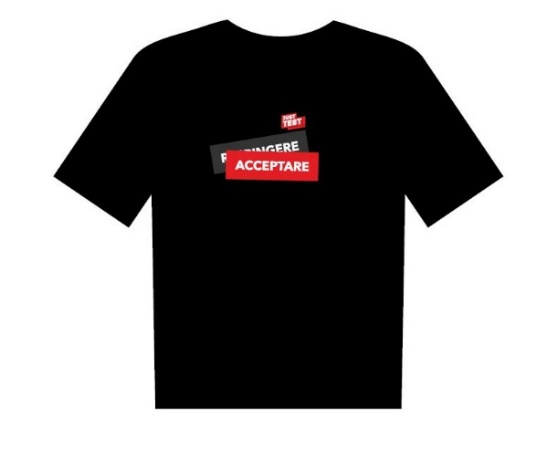 180 (90 rom, 90 rus)Nr. Prod.Specificații tehnice necesareSpecificații tehnice propuseCant.              (buc)Preţ unitar, la cota TVA ZeroValoare Totală, la cota TVA ZeroTimp livrare (maxim 7 zile)1.Chipiu cu imprimare calitate PremiumCuloarea: culoare neagră Material: 100 % cotton. Lejer și respirabil. Sistem de închidere reglabil cu arici. Partea din fațăspecială pentru personalizareTipar: 4+0 (conform machetei)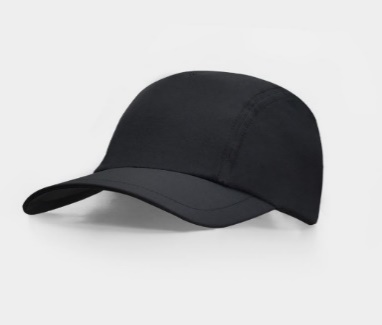 150 Nr. Prod.Specificații tehnice necesareSpecificații tehnice propuseCant.              (buc)Preţ unitar, la cota TVA ZeroValoare Totală, la cota TVA ZeroTimp livrare (maxim 7 zile)1.Traistă cu imprimareMaterial: stofa PES 100% densitate 300 gr/m2Mărimi: 34×39 cm (±0.5 cm), torti de 62 cmCuloare: bej deschis, textură de inTipar: mărime A4, culori 1+0 (conform machetei)220Nr. Prod.Specificații tehnice necesareSpecificații tehnice propuseCant.              (buc)Preţ unitar, la cota TVA ZeroValoare Totală, la cota TVA ZeroTimp livrare (maxim 7 zile)1.Blocnotes cu ImprimareMărimea: A5, vertical, 40 fileCoperta: carton 250grHîrtia în interior: hîrtie de culoare alba(matematică), 80 gr.Prinsă cu spiralăTipar: 1+0 (conform machetei)8002.Pix cu ImprimareCerneala albastrăCuloarea: albăTipar: 1+0 (conform machetei)800Nr. Prod.Specificații tehnice necesareSpecificații tehnice propuseCant. (buc)Preţ unitar, la cota TVA ZeroValoare Totală, la cota TVA ZeroTimp livrare (maxim 7 zile)1.Cană din ceramică 300ml cu imprimare Culoarea: albă Tipar: decalcomanie 4+0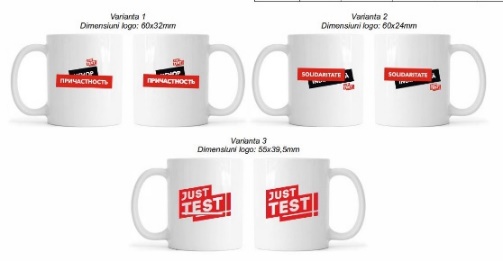 250 (100 rom, 150 rus)Nr. Prod.Specificații tehnice necesareSpecificații tehnice propuseCant.Preţ unitar, la cota TVA ZeroValoare Totală, la cota TVA ZeroTimp livrare (maxim 16 mai2023)1.Butelie 800ml cu imprimare Culoarea: albă Material: aluminiuTipar: decalcomanie 4+0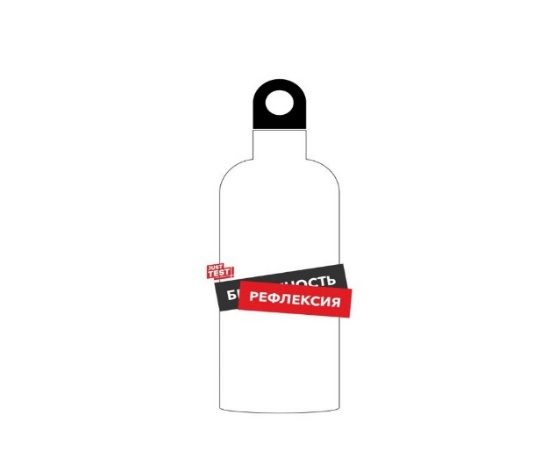 150 (50 rom, 100 rus)